	Женева, 11 марта 2019 годаУважаемая госпожа,
уважаемый господин,1	По просьбе председателя 2-й Исследовательской комиссии ИК2 МСЭ-Т (Эксплуатационные аспекты предоставления услуг и управление электросвязью) имею честь сообщить вам, что указанная Исследовательская комиссия на своем собрании, которое состоялось 19−28 февраля 2019 года, приняла решение аннулировать Рекомендацию МСЭ-Т Е.210 в соответствии с положениями п. 9.8.2 раздела 9 Резолюции 1 (Пересм. Хаммамет, 2016 г.) ВАСЭ. В собрании приняли участие 34 Государства-Члена и 11 Членов Сектора, и возражений против заключения такой договоренности не было.2	В Приложении 1 приводится информация о данной договоренности, включая краткое объяснение причин аннулирования.3	Учитывая положения раздела 9 Резолюции 1, буду благодарен вам за информацию о том, одобряет или не одобряет ваша администрация/организация аннулирование этой Рекомендации, направленную в мой адрес до 2400 UTC 11 июня 2019 года.	Если какие-либо Государства-Члены или Члены Сектора сочтут, что давать согласие на аннулирование этой Рекомендации не следует, им необходимо сообщить о причинах такого неодобрения, и данный вопрос будет вновь передан в указанную Исследовательскую комиссию.4	После указанного выше предельного срока – 11 июня 2019 года – Директор БСЭ в циркуляре уведомит о результатах проведенной консультации. Эта информация будет также опубликована в Оперативном бюллетене МСЭ.С уважением,(подпись)Чхе Суб Ли
Директор Бюро
стандартизации электросвязиПриложение: 1Приложение 1Рекомендация, предложенная для аннулирования: Рекомендация МСЭ-T Е.210 "Опознаватель судовой станции для систем ОВЧ/УВЧ и морской подвижной спутниковой службы"Дата утверждения: 25 ноября 1988 годаРезюмеНазначение настоящей Рекомендации − описать метод, с помощью которого каждому судну, участвующему в морских подвижных службах, может быть присвоен уникальный на международном уровне опознаватель судовой станции. Краткое объяснение причин аннулированияПересмотренная Рекомендация МСЭ-T E.217 "Морская связь – опознаватель судовой станции" объединяет в себе Рекомендацию E.210 и Рекомендацию E.217. В ней также отражены изменения, которые произошли в рамках существующего комплекса услуг Inmarsat и которые влияют на функционирование Глобальной морской системы для случаев бедствия и обеспечения безопасности (ГМСББ). ИК2 МСЭ-Т на своем прошлом собрании, состоявшемся 19−28 февраля 2019 года, согласовала аннулирование Рекомендации МСЭ-T E.210 после утверждения пересмотренной Рекомендации МСЭ-T E.217._______________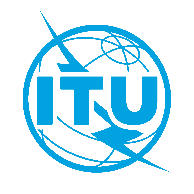 Международный союз электросвязиБюро стандартизации электросвязиОсн.:Циркуляр 155 БСЭ
SG2/JZКому:–	Администрациям Государств – Членов СоюзаТел.:+41 22 730 5855Кому:–	Администрациям Государств – Членов СоюзаФакс:+41 22 730 5853Кому:–	Администрациям Государств – Членов СоюзаЭл. почта:tsbsg2@itu.intКопии:–	Членам Сектора МСЭ-Т–	Ассоциированным членам, участвующим в работе 2-й Исследовательской комиссии МСЭ-Т–	Академическим организациям − Членам МСЭ–	Председателю и заместителям Председателя 2-й Исследовательской комиссии МСЭ-Т–	Директору Бюро развития электросвязи–	Директору Бюро радиосвязиПредмет:Предлагаемое аннулирование Рекомендации МСЭ-Т E.210, согласованное ИК2 МСЭ-Т на ее собрании 19–28 февраля 2019 годаПредлагаемое аннулирование Рекомендации МСЭ-Т E.210, согласованное ИК2 МСЭ-Т на ее собрании 19–28 февраля 2019 годаПредлагаемое аннулирование Рекомендации МСЭ-Т E.210, согласованное ИК2 МСЭ-Т на ее собрании 19–28 февраля 2019 года